


Autorisation parentale 
pour la demande de Baptême des enfants de 7 à 11 ans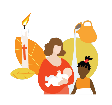 NOM et Prénom de l’enfant :Date de naissance :   	/	/	Adresse :NOM et Prénom du père :Courriel :Tél :Adresse : NOM et Prénom de la mère :Courriel :Tél :Adresse : J’autorise mon enfant à se préparer au sacrement du Baptême en participant aux différentes rencontres et célébrations organisées par les accompagnateursPère :  Oui 		 Non					Mère : 	 Oui 		 Non
2-	J’autorise mon enfant à recevoir le sacrement du Baptême.Père :	 Oui 		 Non					Mère : 	 Oui 		 Non